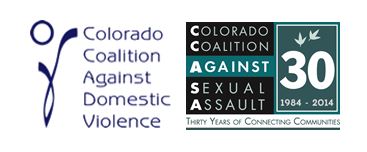 Please complete this form letting us know what you will be contributing to the silent auction, and return it to ewallace@ccadv.org.  We will need information on all items by Friday, May 16.Colorado Advocacy in ActionSilent Auction for CCADV and CCASADonation Information Your Name:  ___________________________________________________________________Phone Number:  ________________________      Email: _______________________________ Your Donated Item(s):  __________________________________________________________ 1st Item Description (if artwork, please include artist’s name):  _____________________________________________________________________________________________________________________________________________________________________________________________________________________________________________________________________Estimated Value of Item:   $ _______          Recommended Minimum Bid: $ _______ 2nd Item Description (if artwork, please include artist’s name):  ______________________________________________________________________________________________________________________________________________________________________________________________________________________________________________________________Estimated Value of Item:   $ _______         Recommended Minimum Bid: $ _______We will contact you to discuss how to get your donated items up to the conference.Thank you!